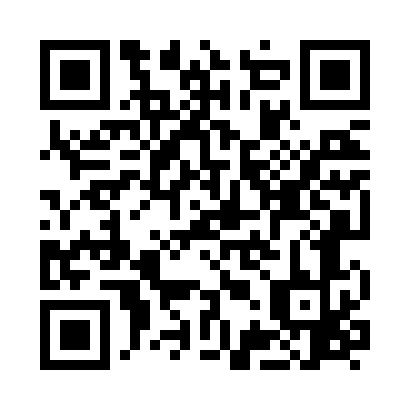 Prayer times for Inverkip, South Lanarkshire, UKMon 1 Jul 2024 - Wed 31 Jul 2024High Latitude Method: Angle Based RulePrayer Calculation Method: Islamic Society of North AmericaAsar Calculation Method: HanafiPrayer times provided by https://www.salahtimes.comDateDayFajrSunriseDhuhrAsrMaghribIsha1Mon3:014:391:237:1010:0711:452Tue3:024:401:247:1010:0711:453Wed3:024:411:247:1010:0611:454Thu3:034:421:247:1010:0611:455Fri3:034:431:247:1010:0511:446Sat3:044:441:247:0910:0411:447Sun3:054:451:257:0910:0311:448Mon3:054:461:257:0910:0211:439Tue3:064:481:257:0810:0111:4310Wed3:074:491:257:0810:0011:4311Thu3:074:501:257:079:5911:4212Fri3:084:521:257:079:5811:4213Sat3:094:531:257:069:5711:4114Sun3:104:541:257:069:5611:4015Mon3:114:561:267:059:5511:4016Tue3:114:571:267:049:5311:3917Wed3:124:591:267:049:5211:3918Thu3:135:001:267:039:5011:3819Fri3:145:021:267:029:4911:3720Sat3:155:041:267:019:4711:3621Sun3:155:051:267:019:4611:3622Mon3:165:071:267:009:4411:3523Tue3:175:091:266:599:4211:3424Wed3:185:101:266:589:4111:3325Thu3:195:121:266:579:3911:3226Fri3:205:141:266:569:3711:3127Sat3:215:161:266:559:3511:3028Sun3:225:181:266:549:3411:3029Mon3:225:191:266:539:3211:2930Tue3:235:211:266:529:3011:2831Wed3:245:231:266:509:2811:27